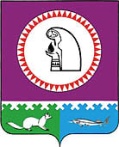 О внесении изменений в постановление администрации Октябрьского района от 26.11.2018 № 2656 В соответствии с постановлением администрации Октябрьского района от 05.03.2019 № 459 «О муниципальных программах Октябрьского района»: 1. Внести в постановление администрации Октябрьского района от 26.11.2018 № 2656 «Об утверждении муниципальной программы «Современная транспортная система в муниципальном образовании Октябрьский район»» (далее – постановление, Программа) следующие изменения: 1.1. В приложении № 1 к постановлению:1.1.1. Строку «Соисполнители муниципальной программы» паспорта Программы изложить в следующей редакции:«                                                                                                                                                             ».1.1.2. Строку «Целевые показатели муниципальной программы» паспорта Программы изложить в следующей редакции:«                                                                                                                                                             ».1.1.3. Строку ««Параметры финансового обеспечения муниципальной программы» паспорта Программы изложить в следующей редакции:«                                                                                                                                                           ».         1.1.4. Таблицу 1 «Целевые показатели муниципальной программы» изложить в новой редакции согласно приложению № 1.1.1.5. Таблицу 2 «Распределение финансовых ресурсов муниципальной программы» изложить в новой редакции согласно приложению № 2.2. Опубликовать постановление в официальном сетевом издании «октвести.ру» и разместить на официальном веб-сайте Октябрьского района.3. Контроль за выполнением постановления возложить на заместителя главы Октябрьского района по вопросам строительства, жилищно-коммунального хозяйства, транспорта, связи, начальника Управления жилищно-коммунального хозяйства и строительства администрации Октябрьского района Черепкову Л.С.Глава Октябрьского района	                                                                           А.П. КуташоваИсполнитель:заведующий финансово-экономическимотделом Управления ЖКХ и Садминистрации Октябрьского районаШередека Г.Р. тел. 2-17-12Согласовано:Заместитель главы Октябрьского района по вопросам строительства, ЖКХ, транспорта, связи,начальник Управления ЖКХ и С	Л.С. Черепкова Заместитель главы Октябрьского района по экономике, финансам, председатель КУМФ						         Н.Г. КуклинаЗаместитель главы Октябрьского района по правовому обеспечению, управляющий делами администрации Октябрьского района					         Н.В. ХромовЗаместитель главы Октябрьского района по вопросам муниципальной собственности, недропользования, председатель КУМС							                     В.М. ХомицкийНачальник Управления экономическогоразвития администрации Октябрьского района				          Е.Н. Стародубцева Заведующий отделом транспорта и связиадминистрации Октябрьского района					         В.В. КарайченцевПредседатель КСП Октябрьского района					         С.В. ПатрактиноваБюджетный отдел Комитета по управлению муниципальными финансамиадминистрации Октябрьского района						    Юридический отдел администрации Октябрьского района                                                                Степень публичности  «1», МНПАРазослать:    6. Главам городских и сельских поселений                                                         		11 экз7. КСП										1 экзЦелевые показатели муниципальной программы<1> Протяженность отремонтированных автомобильных дорог<2> Статистическая отчетная Форма № 3-ДГ (мо)<3>Рассчитывается, как соотношение протяженности автомобильных дорог, соответствующих нормативным требованиям к транспортно-эксплуатационным показателям к общей протяженности дорог<4> Рассчитывается суммированием количество рейсов (количества перевезенных пассажиров) соответствующим видом транспорта в отчетном году<5> Рассчитывается: как соотношение количества мест концентрации дорожно-транспортных происшествий (аварийно-опасных участков) по состоянию на конец года к базовому значению количества мест концентрации дорожно-транспортных происшествий (аварийно-опасных участков) по состоянию на 31 декабря 2018 года (базовое значение)<6> Рассчитывается, как соотношение числа погибших в дорожно-транспортных происшествиях за отчетный период к численности населения района.                                                                                                                                                                                                                                                                ».Распределение финансовых ресурсов муниципальной программы                                                                                                                                                                                                                                                              ».Муниципальное образование Октябрьский районАДМИНИСТРАЦИЯ ОКТЯБРЬСКОГО РАЙОНАПОСТАНОВЛЕНИЕМуниципальное образование Октябрьский районАДМИНИСТРАЦИЯ ОКТЯБРЬСКОГО РАЙОНАПОСТАНОВЛЕНИЕМуниципальное образование Октябрьский районАДМИНИСТРАЦИЯ ОКТЯБРЬСКОГО РАЙОНАПОСТАНОВЛЕНИЕМуниципальное образование Октябрьский районАДМИНИСТРАЦИЯ ОКТЯБРЬСКОГО РАЙОНАПОСТАНОВЛЕНИЕМуниципальное образование Октябрьский районАДМИНИСТРАЦИЯ ОКТЯБРЬСКОГО РАЙОНАПОСТАНОВЛЕНИЕМуниципальное образование Октябрьский районАДМИНИСТРАЦИЯ ОКТЯБРЬСКОГО РАЙОНАПОСТАНОВЛЕНИЕМуниципальное образование Октябрьский районАДМИНИСТРАЦИЯ ОКТЯБРЬСКОГО РАЙОНАПОСТАНОВЛЕНИЕМуниципальное образование Октябрьский районАДМИНИСТРАЦИЯ ОКТЯБРЬСКОГО РАЙОНАПОСТАНОВЛЕНИЕМуниципальное образование Октябрьский районАДМИНИСТРАЦИЯ ОКТЯБРЬСКОГО РАЙОНАПОСТАНОВЛЕНИЕМуниципальное образование Октябрьский районАДМИНИСТРАЦИЯ ОКТЯБРЬСКОГО РАЙОНАПОСТАНОВЛЕНИЕ«»2019г.№пгт. Октябрьскоепгт. Октябрьскоепгт. Октябрьскоепгт. Октябрьскоепгт. Октябрьскоепгт. Октябрьскоепгт. Октябрьскоепгт. Октябрьскоепгт. Октябрьскоепгт. ОктябрьскоеСоисполнители муниципальной программыОтдел транспорта и связи администрации Октябрьского района;Администрации городских и сельских поселений, входящие в состав Октябрьского района;Комитет по управлению муниципальной собственностью администрации Октябрьского районаЦелевые показатели муниципальной программы1. Прирост протяженности отремонтированных автомобильных дорог общего пользования местного значения на 12,38 км.2. Уменьшение общей протяженности автомобильных дорог общего пользования местного значения, не соответствующих нормативным требованиям к транспортно-эксплуатационным показателям на 31 декабря отчетного года (км) с 46,28 км до 35,5 км.3. Доля протяженности автомобильных дорог общего пользования местного значения, соответствующих нормативным требованиям к транспортно-эксплуатационным показателям до 89,7%.4. Осуществление рейсов по субсидируемым маршрутам совершенных воздушным транспортом не менее 114 в год.5. Осуществление пассажирских перевозок по субсидируемым маршрутам воздушным транспортом в объеме не менее 962 чел. в год.  6. Осуществление рейсов по субсидируемым маршрутам совершенных речным транспортом не менее 1 212 в год.7. Осуществление пассажирских перевозок по субсидируемым маршрутам речным транспортом в объеме не менее 43 441 чел. в год.8. Осуществление рейсов по субсидируемым маршрутам совершенных автомобильным транспортом не менее 5 567 в год.   9. Осуществление пассажирских перевозок по субсидируемым маршрутам автомобильным транспортом в объеме не менее      74 036 чел. в год.10. Снижение количества мест концентрации дорожно-транспортных происшествий (аварийно-опасных участков) на дорожной сети со 100% до 50% к 2030 году.11. Снижение количества погибших в дорожно-транспортных происшествиях с 13,0 до 4 человек на 100 тыс. населения к 2030 году.Параметры финансового обеспечения муниципальной программыОбщий объем финансирования на 2019-2030 годы за счет всех источников – 621 143,7 тыс. рублей, в том числе: 2019 год – 117 822,7 тыс. руб. 2020 год – 61 107,0 тыс. руб. 2021 год – 61 107,0 тыс. руб. 2022 год – 61 107,0 тыс. руб. 2023 год – 40 000,00 тыс. руб. 2024 год – 40 000,00 тыс. руб. 2025 год – 40 000,00 тыс. руб. 2026-2030 годы – 200 000,00 тыс. рублей1. УЖКХ и строительства администрации Октябрьского района	  2 экз.2. Управление экономического  развития администрации Октябрьского района                                           1 экз.3. Комитет по управлению муниципальной собственностью администрации Октябрьского района1 экз.4. Отдел транспорта и связи администрации Октябрьского района1 экз.5. Отдел профилактики правонарушений и противодействия коррупции1 экз.Приложение № 1             к постановлению администрации Октябрьского района            к постановлению администрации Октябрьского района            к постановлению администрации Октябрьского района            к постановлению администрации Октябрьского районаот " ____ "  _________ 2019  № _______«Таблица 1от " ____ "  _________ 2019  № _______«Таблица 1от " ____ "  _________ 2019  № _______«Таблица 1от " ____ "  _________ 2019  № _______«Таблица 1№ показателяНаименование целевых показателейБазовый показатель на начало реализации муници-пальной программыЗначения показателя по годамЗначения показателя по годамЗначения показателя по годамЗначения показателя по годамЗначения показателя по годамЗначения показателя по годамЗначения показателя по годамЦелевое значение показателя на момент окончания реализации муниципальной программы№ показателяНаименование целевых показателейБазовый показатель на начало реализации муници-пальной программы2019 г.2020 г.2021 г.2022 г.2023 г.2024 г.2025 г.2030 г.1234567891011Подпрограмма I «Дорожное хозяйство»Подпрограмма I «Дорожное хозяйство»Подпрограмма I «Дорожное хозяйство»Подпрограмма I «Дорожное хозяйство»Подпрограмма I «Дорожное хозяйство»Подпрограмма I «Дорожное хозяйство»Подпрограмма I «Дорожное хозяйство»Подпрограмма I «Дорожное хозяйство»Подпрограмма I «Дорожное хозяйство»Подпрограмма I «Дорожное хозяйство»Подпрограмма I «Дорожное хозяйство»1Прирост протяженности автомобильных дорог общего пользования местного значения, соответствующих нормативным требованиям к транспортно-эксплуатационным показателям, в результате капитального ремонта и ремонта автомобильных дорог (км) <1>2,233,383,13,12,80,000,000,000,002Общая протяженность автомобильных дорог общего пользования местного значения, не соответствующих нормативным требованиям к транспортно-эксплуатационным показателям на 31 декабря отчетного года (км) <2>46,2843,436,836,736,536,036,036,035,53Доля автомобильных дорог общего пользования местного значения, соответствующих нормативным требованиям к транспортно-эксплуатационным показателям, в общей протяженности автомобильных дорог общего пользования местного значения (%) <3>85,685,089,089,289,589,789,789,789,7  Подпрограмма II «Воздушный транспорт»  Подпрограмма II «Воздушный транспорт»  Подпрограмма II «Воздушный транспорт»  Подпрограмма II «Воздушный транспорт»  Подпрограмма II «Воздушный транспорт»  Подпрограмма II «Воздушный транспорт»  Подпрограмма II «Воздушный транспорт»  Подпрограмма II «Воздушный транспорт»  Подпрограмма II «Воздушный транспорт»  Подпрограмма II «Воздушный транспорт»  Подпрограмма II «Воздушный транспорт»4Количество рейсов воздушного транспорта по субсидируемым маршрутам в год (ед.) <4>1141141141141141141141145705Количество пассажиров, перевезенных воздушным транспортом по субсидируемым маршрутам (чел.) <4>9629629629629629629629624810 Подпрограмма  III  «Речной транспорт» Подпрограмма  III  «Речной транспорт» Подпрограмма  III  «Речной транспорт» Подпрограмма  III  «Речной транспорт» Подпрограмма  III  «Речной транспорт» Подпрограмма  III  «Речной транспорт» Подпрограмма  III  «Речной транспорт» Подпрограмма  III  «Речной транспорт» Подпрограмма  III  «Речной транспорт» Подпрограмма  III  «Речной транспорт» Подпрограмма  III  «Речной транспорт»6Количество рейсов речного транспорта по субсидируемым маршрутам (ед.) <4>1212121212121212121212121212121260607Количество пассажиров, перевезенных речным транспортом по субсидируемым маршрутам (чел.) <4>4344143441434414344143441434414344143441217205 Подпрограмма IV «Автомобильный транспорт» Подпрограмма IV «Автомобильный транспорт» Подпрограмма IV «Автомобильный транспорт» Подпрограмма IV «Автомобильный транспорт» Подпрограмма IV «Автомобильный транспорт» Подпрограмма IV «Автомобильный транспорт» Подпрограмма IV «Автомобильный транспорт» Подпрограмма IV «Автомобильный транспорт» Подпрограмма IV «Автомобильный транспорт» Подпрограмма IV «Автомобильный транспорт» Подпрограмма IV «Автомобильный транспорт»8Количество рейсов автомобильного транспорта по субсидируемым маршрутам в год (ед.) <4>5567556755675567556755675567556727835    9Количество пассажиров, перевезенных автомобильным транспортом по субсидируемым маршрутам (чел.) <4>7403674036740367403674036740367403674036370180Подпрограмма V «Безопасность дорожного движения»Подпрограмма V «Безопасность дорожного движения»Подпрограмма V «Безопасность дорожного движения»Подпрограмма V «Безопасность дорожного движения»Подпрограмма V «Безопасность дорожного движения»Подпрограмма V «Безопасность дорожного движения»Подпрограмма V «Безопасность дорожного движения»Подпрограмма V «Безопасность дорожного движения»Подпрограмма V «Безопасность дорожного движения»Подпрограмма V «Безопасность дорожного движения»Подпрограмма V «Безопасность дорожного движения»10Количество мест концентрации дорожно-транспортных происшествий (аварийно-опасных участков) на дорожной сети, % <5>100908075656050505011Количество погибших в дорожно-транспортных происшествиях, чел./100 тыс. чел.<6>1312111087654Приложение № 2             к постановлению администрации Октябрьского района           к постановлению администрации Октябрьского района           к постановлению администрации Октябрьского района           к постановлению администрации Октябрьского районаот " ____ "  _________ 2019  № _______«Таблица 2от " ____ "  _________ 2019  № _______«Таблица 2от " ____ "  _________ 2019  № _______«Таблица 2от " ____ "  _________ 2019  № _______«Таблица 2Номер основного мероприятияОсновные мероприятия муниципальной программы (их связь с целевыми показателями муниципальной программы)Ответственный исполнитель       /соисполнительОтветственный исполнитель       /соисполнительИсточники                            финансирования      Финансовые затраты на реализацию (тыс. рублей)      Финансовые затраты на реализацию (тыс. рублей)      Финансовые затраты на реализацию (тыс. рублей)      Финансовые затраты на реализацию (тыс. рублей)      Финансовые затраты на реализацию (тыс. рублей)      Финансовые затраты на реализацию (тыс. рублей)      Финансовые затраты на реализацию (тыс. рублей)      Финансовые затраты на реализацию (тыс. рублей)      Финансовые затраты на реализацию (тыс. рублей)      Финансовые затраты на реализацию (тыс. рублей)Номер основного мероприятияОсновные мероприятия муниципальной программы (их связь с целевыми показателями муниципальной программы)Ответственный исполнитель       /соисполнительОтветственный исполнитель       /соисполнительИсточники                            финансированияВсегоВ том числе по годам В том числе по годам В том числе по годам В том числе по годам В том числе по годам В том числе по годам В том числе по годам В том числе по годам В том числе по годам Номер основного мероприятияОсновные мероприятия муниципальной программы (их связь с целевыми показателями муниципальной программы)Ответственный исполнитель       /соисполнительОтветственный исполнитель       /соисполнительИсточники                            финансированияВсего2019 2020 2021 20222023202420252026 - 20302026 - 2030    12334567891011121313Подпрограмма 1: Дорожное хозяйствоПодпрограмма 1: Дорожное хозяйствоПодпрограмма 1: Дорожное хозяйствоПодпрограмма 1: Дорожное хозяйствоПодпрограмма 1: Дорожное хозяйствоПодпрограмма 1: Дорожное хозяйствоПодпрограмма 1: Дорожное хозяйствоПодпрограмма 1: Дорожное хозяйствоПодпрограмма 1: Дорожное хозяйствоПодпрограмма 1: Дорожное хозяйствоПодпрограмма 1: Дорожное хозяйствоПодпрограмма 1: Дорожное хозяйствоПодпрограмма 1: Дорожное хозяйствоПодпрограмма 1: Дорожное хозяйствоПодпрограмма 1: Дорожное хозяйствоРеализация мероприятий в рамках дорожной деятельностиРеализация мероприятий в рамках дорожной деятельностиРеализация мероприятий в рамках дорожной деятельностиРеализация мероприятий в рамках дорожной деятельностиРеализация мероприятий в рамках дорожной деятельностиРеализация мероприятий в рамках дорожной деятельностиРеализация мероприятий в рамках дорожной деятельностиРеализация мероприятий в рамках дорожной деятельностиРеализация мероприятий в рамках дорожной деятельностиРеализация мероприятий в рамках дорожной деятельностиРеализация мероприятий в рамках дорожной деятельностиРеализация мероприятий в рамках дорожной деятельности1.1.Проектирование и строительство (реконструкция) автомобильных дорог общего пользования местного значения (3)**УЖКХиС администрации Октябрьского районаУЖКХиС администрации Октябрьского районаВсего:44 999,844 999,80,00,00,00,00,00,00,00,01.1.Проектирование и строительство (реконструкция) автомобильных дорог общего пользования местного значения (3)**УЖКХиС администрации Октябрьского районаУЖКХиС администрации Октябрьского районаБюджет автономного округа40 710,740 710,7   0,0   0,0   0,0   0,0   0,0   0,00,00,01.1.Проектирование и строительство (реконструкция) автомобильных дорог общего пользования местного значения (3)**УЖКХиС администрации Октябрьского районаУЖКХиС администрации Октябрьского районаМестный бюджет4 289,14 289,10,00,00,00,00,00,00,00,01.1.1.Строительство объекта "Автодорога в с. Шеркалы (подъездные пути к мосту через р. Курко-Сойм в с. Шеркалы)УЖКХиС администрации Октябрьского районаУЖКХиС администрации Октябрьского районаВсего:57 813,057 813,00,00,00,00,00,00,00,00,01.1.1.Строительство объекта "Автодорога в с. Шеркалы (подъездные пути к мосту через р. Курко-Сойм в с. Шеркалы)УЖКХиС администрации Октябрьского районаУЖКХиС администрации Октябрьского районаБюджет автономного округа40 710,740 710,70,00,00,00,00,00,00,00,01.1.1.Строительство объекта "Автодорога в с. Шеркалы (подъездные пути к мосту через р. Курко-Сойм в с. Шеркалы)УЖКХиС администрации Октябрьского районаУЖКХиС администрации Октябрьского районаМестный бюджет4 289,14 289,10,00,00,00,00,00,00,00,01.2.Капитальный ремонт и ремонт автомобильных дорог местного значения городских и сельских поселений Октябрьского района (1,2,3)Капитальный ремонт и ремонт автомобильных дорог местного значения городских и сельских поселений Октябрьского района (1,2,3)Капитальный ремонт и ремонт автомобильных дорог местного значения городских и сельских поселений Октябрьского района (1,2,3)                                                     Администрация городского поселения Андра
                                                     Администрация городского поселения Андра
Всего:1643,6376,6525,0371,0371,00,00,00,00,00,01.2.Капитальный ремонт и ремонт автомобильных дорог местного значения городских и сельских поселений Октябрьского района (1,2,3)Капитальный ремонт и ремонт автомобильных дорог местного значения городских и сельских поселений Октябрьского района (1,2,3)Капитальный ремонт и ремонт автомобильных дорог местного значения городских и сельских поселений Октябрьского района (1,2,3)                                                     Администрация городского поселения Андра
                                                     Администрация городского поселения Андра
Бюджет автономного округа376,6376,60,0   0,0   0,0   0,0   0,00,00,01.2.Капитальный ремонт и ремонт автомобильных дорог местного значения городских и сельских поселений Октябрьского района (1,2,3)Капитальный ремонт и ремонт автомобильных дорог местного значения городских и сельских поселений Октябрьского района (1,2,3)Капитальный ремонт и ремонт автомобильных дорог местного значения городских и сельских поселений Октябрьского района (1,2,3)                                                     Администрация городского поселения Андра
                                                     Администрация городского поселения Андра
Местный бюджет1267,00,0525,0**371,0371,00,00,00,00,00,01.2.Капитальный ремонт и ремонт автомобильных дорог местного значения городских и сельских поселений Октябрьского района (1,2,3)Капитальный ремонт и ремонт автомобильных дорог местного значения городских и сельских поселений Октябрьского района (1,2,3)Капитальный ремонт и ремонт автомобильных дорог местного значения городских и сельских поселений Октябрьского района (1,2,3)                                                     Администрация городского поселения Андра
                                                     Администрация городского поселения Андра
Бюджет городских и сельских поселений*19,819,80,00,00,00,00,00,00,00,01.2.Капитальный ремонт и ремонт автомобильных дорог местного значения городских и сельских поселений Октябрьского района (1,2,3)Капитальный ремонт и ремонт автомобильных дорог местного значения городских и сельских поселений Октябрьского района (1,2,3)Капитальный ремонт и ремонт автомобильных дорог местного значения городских и сельских поселений Октябрьского района (1,2,3)                                                     Администрация городского поселения Октябрьское
                                                     Администрация городского поселения Октябрьское
Всего:6 744,73 443,71311,0995,0995,00,00,00,00,00,01.2.Капитальный ремонт и ремонт автомобильных дорог местного значения городских и сельских поселений Октябрьского района (1,2,3)Капитальный ремонт и ремонт автомобильных дорог местного значения городских и сельских поселений Октябрьского района (1,2,3)Капитальный ремонт и ремонт автомобильных дорог местного значения городских и сельских поселений Октябрьского района (1,2,3)                                                     Администрация городского поселения Октябрьское
                                                     Администрация городского поселения Октябрьское
Бюджет автономного округа3 443,73 443,70,0   0,0   0,0   0,0   0,0   0,00,00,01.2.Капитальный ремонт и ремонт автомобильных дорог местного значения городских и сельских поселений Октябрьского района (1,2,3)Капитальный ремонт и ремонт автомобильных дорог местного значения городских и сельских поселений Октябрьского района (1,2,3)Капитальный ремонт и ремонт автомобильных дорог местного значения городских и сельских поселений Октябрьского района (1,2,3)                                                     Администрация городского поселения Октябрьское
                                                     Администрация городского поселения Октябрьское
Местный бюджет3301,00,01311,0**995,0995,01.2.Капитальный ремонт и ремонт автомобильных дорог местного значения городских и сельских поселений Октябрьского района (1,2,3)Капитальный ремонт и ремонт автомобильных дорог местного значения городских и сельских поселений Октябрьского района (1,2,3)Капитальный ремонт и ремонт автомобильных дорог местного значения городских и сельских поселений Октябрьского района (1,2,3)                                                     Администрация городского поселения Октябрьское
                                                     Администрация городского поселения Октябрьское
Бюджет городских и сельских поселений*181,3 181,30,0   0,0   0,0   0,0   0,0   0,00,00,01.2.Капитальный ремонт и ремонт автомобильных дорог местного значения городских и сельских поселений Октябрьского района (1,2,3)Капитальный ремонт и ремонт автомобильных дорог местного значения городских и сельских поселений Октябрьского района (1,2,3)Капитальный ремонт и ремонт автомобильных дорог местного значения городских и сельских поселений Октябрьского района (1,2,3)                                                     Администрация городского поселения Приобье
                                                     Администрация городского поселения Приобье
Всего:9 970,55 126,518781483,01483,00,00,00,00,00,01.2.Капитальный ремонт и ремонт автомобильных дорог местного значения городских и сельских поселений Октябрьского района (1,2,3)Капитальный ремонт и ремонт автомобильных дорог местного значения городских и сельских поселений Октябрьского района (1,2,3)Капитальный ремонт и ремонт автомобильных дорог местного значения городских и сельских поселений Октябрьского района (1,2,3)                                                     Администрация городского поселения Приобье
                                                     Администрация городского поселения Приобье
Бюджет автономного округа5 126,55 126,50,0   0,0   0,00,0   0,0   0,00,00,01.2.Капитальный ремонт и ремонт автомобильных дорог местного значения городских и сельских поселений Октябрьского района (1,2,3)Капитальный ремонт и ремонт автомобильных дорог местного значения городских и сельских поселений Октябрьского района (1,2,3)Капитальный ремонт и ремонт автомобильных дорог местного значения городских и сельских поселений Октябрьского района (1,2,3)                                                     Администрация городского поселения Приобье
                                                     Администрация городского поселения Приобье
Местный бюджет4844,00,01878,0**1483,01483,00,00,00,00,00,01.2.Капитальный ремонт и ремонт автомобильных дорог местного значения городских и сельских поселений Октябрьского района (1,2,3)Капитальный ремонт и ремонт автомобильных дорог местного значения городских и сельских поселений Октябрьского района (1,2,3)Капитальный ремонт и ремонт автомобильных дорог местного значения городских и сельских поселений Октябрьского района (1,2,3)                                                     Администрация городского поселения Приобье
                                                     Администрация городского поселения Приобье
Бюджет городских и сельских поселений*269,8269,80,00,00,00,00,00,00,00,01.2.Капитальный ремонт и ремонт автомобильных дорог местного значения городских и сельских поселений Октябрьского района (1,2,3)Капитальный ремонт и ремонт автомобильных дорог местного значения городских и сельских поселений Октябрьского района (1,2,3)Капитальный ремонт и ремонт автомобильных дорог местного значения городских и сельских поселений Октябрьского района (1,2,3)                                                     Администрация городского поселения Талинка
                                                     Администрация городского поселения Талинка
Всего:4521,31  156,31375,0995,0995,00,00,00,00,00,01.2.Капитальный ремонт и ремонт автомобильных дорог местного значения городских и сельских поселений Октябрьского района (1,2,3)Капитальный ремонт и ремонт автомобильных дорог местного значения городских и сельских поселений Октябрьского района (1,2,3)Капитальный ремонт и ремонт автомобильных дорог местного значения городских и сельских поселений Октябрьского района (1,2,3)                                                     Администрация городского поселения Талинка
                                                     Администрация городского поселения Талинка
Бюджет автономного округа1156,3 1 156,30,0   0,0   0,0   0,0   0,0   0,00,00,01.2.Капитальный ремонт и ремонт автомобильных дорог местного значения городских и сельских поселений Октябрьского района (1,2,3)Капитальный ремонт и ремонт автомобильных дорог местного значения городских и сельских поселений Октябрьского района (1,2,3)Капитальный ремонт и ремонт автомобильных дорог местного значения городских и сельских поселений Октябрьского района (1,2,3)                                                     Администрация городского поселения Талинка
                                                     Администрация городского поселения Талинка
Местный бюджет3365,00,01375,0**995,0995,00,00,00,00,00,01.2.Капитальный ремонт и ремонт автомобильных дорог местного значения городских и сельских поселений Октябрьского района (1,2,3)Капитальный ремонт и ремонт автомобильных дорог местного значения городских и сельских поселений Октябрьского района (1,2,3)Капитальный ремонт и ремонт автомобильных дорог местного значения городских и сельских поселений Октябрьского района (1,2,3)                                                     Администрация городского поселения Талинка
                                                     Администрация городского поселения Талинка
Бюджет городских и сельских поселений*57,857,80,00,00,00,00,00,00,00,01.2.Капитальный ремонт и ремонт автомобильных дорог местного значения городских и сельских поселений Октябрьского района (1,2,3)Капитальный ремонт и ремонт автомобильных дорог местного значения городских и сельских поселений Октябрьского района (1,2,3)Капитальный ремонт и ремонт автомобильных дорог местного значения городских и сельских поселений Октябрьского района (1,2,3)                                                     Администрация сельского поселения Каменное
                                                     Администрация сельского поселения Каменное
Всего:1289,6323,6322,0322,0322,00,00,00,00,00,01.2.Капитальный ремонт и ремонт автомобильных дорог местного значения городских и сельских поселений Октябрьского района (1,2,3)Капитальный ремонт и ремонт автомобильных дорог местного значения городских и сельских поселений Октябрьского района (1,2,3)Капитальный ремонт и ремонт автомобильных дорог местного значения городских и сельских поселений Октябрьского района (1,2,3)                                                     Администрация сельского поселения Каменное
                                                     Администрация сельского поселения Каменное
Бюджет автономного округа323,6323,60,00,00,00,00,00,00,00,01.2.Капитальный ремонт и ремонт автомобильных дорог местного значения городских и сельских поселений Октябрьского района (1,2,3)Капитальный ремонт и ремонт автомобильных дорог местного значения городских и сельских поселений Октябрьского района (1,2,3)Капитальный ремонт и ремонт автомобильных дорог местного значения городских и сельских поселений Октябрьского района (1,2,3)                                                     Администрация сельского поселения Каменное
                                                     Администрация сельского поселения Каменное
Местный бюджет966,00,0322,0322,0322,00,00,00,00,00,01.2.Капитальный ремонт и ремонт автомобильных дорог местного значения городских и сельских поселений Октябрьского района (1,2,3)Капитальный ремонт и ремонт автомобильных дорог местного значения городских и сельских поселений Октябрьского района (1,2,3)Капитальный ремонт и ремонт автомобильных дорог местного значения городских и сельских поселений Октябрьского района (1,2,3)                                                     Администрация сельского поселения Каменное
                                                     Администрация сельского поселения Каменное
Бюджет городских и сельских поселений*36,036,00,00,00,00,00,00,00,00,01.2.Капитальный ремонт и ремонт автомобильных дорог местного значения городских и сельских поселений Октябрьского района (1,2,3)Капитальный ремонт и ремонт автомобильных дорог местного значения городских и сельских поселений Октябрьского района (1,2,3)Капитальный ремонт и ремонт автомобильных дорог местного значения городских и сельских поселений Октябрьского района (1,2,3)                                                     Администрация сельского поселения Карымкары
                                                     Администрация сельского поселения Карымкары
Всего:2757,7657,7700,0700,0700,00,00,00,00,00,01.2.Капитальный ремонт и ремонт автомобильных дорог местного значения городских и сельских поселений Октябрьского района (1,2,3)Капитальный ремонт и ремонт автомобильных дорог местного значения городских и сельских поселений Октябрьского района (1,2,3)Капитальный ремонт и ремонт автомобильных дорог местного значения городских и сельских поселений Октябрьского района (1,2,3)                                                     Администрация сельского поселения Карымкары
                                                     Администрация сельского поселения Карымкары
Бюджет автономного округа657,7657,70,0   0,0   0,00,00,00,00,00,01.2.Капитальный ремонт и ремонт автомобильных дорог местного значения городских и сельских поселений Октябрьского района (1,2,3)Капитальный ремонт и ремонт автомобильных дорог местного значения городских и сельских поселений Октябрьского района (1,2,3)Капитальный ремонт и ремонт автомобильных дорог местного значения городских и сельских поселений Октябрьского района (1,2,3)                                                     Администрация сельского поселения Карымкары
                                                     Администрация сельского поселения Карымкары
Местный бюджет2100,00,0700,0700,0700,00,00,00,00,00,01.2.Капитальный ремонт и ремонт автомобильных дорог местного значения городских и сельских поселений Октябрьского района (1,2,3)Капитальный ремонт и ремонт автомобильных дорог местного значения городских и сельских поселений Октябрьского района (1,2,3)Капитальный ремонт и ремонт автомобильных дорог местного значения городских и сельских поселений Октябрьского района (1,2,3)                                                     Администрация сельского поселения Карымкары
                                                     Администрация сельского поселения Карымкары
Бюджет городских и сельских поселений*35,035,000,00,00,00,00,00,00,00,01.2.Капитальный ремонт и ремонт автомобильных дорог местного значения городских и сельских поселений Октябрьского района (1,2,3)Капитальный ремонт и ремонт автомобильных дорог местного значения городских и сельских поселений Октябрьского района (1,2,3)Капитальный ремонт и ремонт автомобильных дорог местного значения городских и сельских поселений Октябрьского района (1,2,3)                                                     Администрация сельского поселения Малый Атлым
                                                     Администрация сельского поселения Малый Атлым
Всего:4587,00,01529,01529,01529,00,00,00,00,00,01.2.Капитальный ремонт и ремонт автомобильных дорог местного значения городских и сельских поселений Октябрьского района (1,2,3)Капитальный ремонт и ремонт автомобильных дорог местного значения городских и сельских поселений Октябрьского района (1,2,3)Капитальный ремонт и ремонт автомобильных дорог местного значения городских и сельских поселений Октябрьского района (1,2,3)                                                     Администрация сельского поселения Малый Атлым
                                                     Администрация сельского поселения Малый Атлым
Бюджет автономного округа0,00,00,0   0,0   0,0   0,0   0,0   0,00,00,01.2.Капитальный ремонт и ремонт автомобильных дорог местного значения городских и сельских поселений Октябрьского района (1,2,3)Капитальный ремонт и ремонт автомобильных дорог местного значения городских и сельских поселений Октябрьского района (1,2,3)Капитальный ремонт и ремонт автомобильных дорог местного значения городских и сельских поселений Октябрьского района (1,2,3)                                                     Администрация сельского поселения Малый Атлым
                                                     Администрация сельского поселения Малый Атлым
Местный бюджет4587,00,01529,01529,01529,00,00,00,00,00,01.2.Капитальный ремонт и ремонт автомобильных дорог местного значения городских и сельских поселений Октябрьского района (1,2,3)Капитальный ремонт и ремонт автомобильных дорог местного значения городских и сельских поселений Октябрьского района (1,2,3)Капитальный ремонт и ремонт автомобильных дорог местного значения городских и сельских поселений Октябрьского района (1,2,3)                                                     Администрация сельского поселения Малый Атлым
                                                     Администрация сельского поселения Малый Атлым
Бюджет городских и сельских поселений0,00,00,00,00,00,00,00,00,00,01.2.Капитальный ремонт и ремонт автомобильных дорог местного значения городских и сельских поселений Октябрьского района (1,2,3)Капитальный ремонт и ремонт автомобильных дорог местного значения городских и сельских поселений Октябрьского района (1,2,3)Капитальный ремонт и ремонт автомобильных дорог местного значения городских и сельских поселений Октябрьского района (1,2,3)                                                     Администрация сельского поселения Перегребное
                                                     Администрация сельского поселения Перегребное
Всего:10532,11 082,13150,03150,03150,00,00,00,00,00,01.2.Капитальный ремонт и ремонт автомобильных дорог местного значения городских и сельских поселений Октябрьского района (1,2,3)Капитальный ремонт и ремонт автомобильных дорог местного значения городских и сельских поселений Октябрьского района (1,2,3)Капитальный ремонт и ремонт автомобильных дорог местного значения городских и сельских поселений Октябрьского района (1,2,3)                                                     Администрация сельского поселения Перегребное
                                                     Администрация сельского поселения Перегребное
Бюджет автономного округа1082,11 082,10,0   0,0   0,0   0,0   0,0   0,00,00,01.2.Капитальный ремонт и ремонт автомобильных дорог местного значения городских и сельских поселений Октябрьского района (1,2,3)Капитальный ремонт и ремонт автомобильных дорог местного значения городских и сельских поселений Октябрьского района (1,2,3)Капитальный ремонт и ремонт автомобильных дорог местного значения городских и сельских поселений Октябрьского района (1,2,3)                                                     Администрация сельского поселения Перегребное
                                                     Администрация сельского поселения Перегребное
Местный бюджет9450,00,03150,0**3150,03150,00,00,00,00,00,01.2.Капитальный ремонт и ремонт автомобильных дорог местного значения городских и сельских поселений Октябрьского района (1,2,3)Капитальный ремонт и ремонт автомобильных дорог местного значения городских и сельских поселений Октябрьского района (1,2,3)Капитальный ремонт и ремонт автомобильных дорог местного значения городских и сельских поселений Октябрьского района (1,2,3)                                                     Администрация сельского поселения Перегребное
                                                     Администрация сельского поселения Перегребное
Бюджет городских и сельских поселений*57,057,000,00,00,00,00,00,00,00,01.2.Капитальный ремонт и ремонт автомобильных дорог местного значения городских и сельских поселений Октябрьского района (1,2,3)Капитальный ремонт и ремонт автомобильных дорог местного значения городских и сельских поселений Октябрьского района (1,2,3)Капитальный ремонт и ремонт автомобильных дорог местного значения городских и сельских поселений Октябрьского района (1,2,3)                                                     Администрация сельского поселения Сергино
                                                     Администрация сельского поселения Сергино
Всего:2515,5583,5644,0644,0644,00,00,00,00,00,01.2.Капитальный ремонт и ремонт автомобильных дорог местного значения городских и сельских поселений Октябрьского района (1,2,3)Капитальный ремонт и ремонт автомобильных дорог местного значения городских и сельских поселений Октябрьского района (1,2,3)Капитальный ремонт и ремонт автомобильных дорог местного значения городских и сельских поселений Октябрьского района (1,2,3)                                                     Администрация сельского поселения Сергино
                                                     Администрация сельского поселения Сергино
Бюджет автономного округа583,5583,50,0   0,0   0,0   0,0   0,0   0,00,00,01.2.Капитальный ремонт и ремонт автомобильных дорог местного значения городских и сельских поселений Октябрьского района (1,2,3)Капитальный ремонт и ремонт автомобильных дорог местного значения городских и сельских поселений Октябрьского района (1,2,3)Капитальный ремонт и ремонт автомобильных дорог местного значения городских и сельских поселений Октябрьского района (1,2,3)                                                     Администрация сельского поселения Сергино
                                                     Администрация сельского поселения Сергино
Местный бюджет1932,00,0644,0644,0644,00,00,00,00,00,01.2.Капитальный ремонт и ремонт автомобильных дорог местного значения городских и сельских поселений Октябрьского района (1,2,3)Капитальный ремонт и ремонт автомобильных дорог местного значения городских и сельских поселений Октябрьского района (1,2,3)Капитальный ремонт и ремонт автомобильных дорог местного значения городских и сельских поселений Октябрьского района (1,2,3)                                                     Администрация сельского поселения Сергино
                                                     Администрация сельского поселения Сергино
Бюджет городских и сельских поселений*30,630,60,00,00,00,00,00,00,00,01.2.Капитальный ремонт и ремонт автомобильных дорог местного значения городских и сельских поселений Октябрьского района (1,2,3)Капитальный ремонт и ремонт автомобильных дорог местного значения городских и сельских поселений Октябрьского района (1,2,3)Капитальный ремонт и ремонт автомобильных дорог местного значения городских и сельских поселений Октябрьского района (1,2,3)                                                     Администрация сельского поселения Унъюган
                                                     Администрация сельского поселения Унъюган
Всего:3955,6742,61071,01071,01071,00,00,00,00,00,01.2.Капитальный ремонт и ремонт автомобильных дорог местного значения городских и сельских поселений Октябрьского района (1,2,3)Капитальный ремонт и ремонт автомобильных дорог местного значения городских и сельских поселений Октябрьского района (1,2,3)Капитальный ремонт и ремонт автомобильных дорог местного значения городских и сельских поселений Октябрьского района (1,2,3)                                                     Администрация сельского поселения Унъюган
                                                     Администрация сельского поселения Унъюган
Бюджет автономного округа742,6742,60,0   0,0   0,0   0,0   0,0   0,00,00,01.2.Капитальный ремонт и ремонт автомобильных дорог местного значения городских и сельских поселений Октябрьского района (1,2,3)Капитальный ремонт и ремонт автомобильных дорог местного значения городских и сельских поселений Октябрьского района (1,2,3)Капитальный ремонт и ремонт автомобильных дорог местного значения городских и сельских поселений Октябрьского района (1,2,3)                                                     Администрация сельского поселения Унъюган
                                                     Администрация сельского поселения Унъюган
Местный бюджет3213,00,01071,01071,01071,00,00,00,00,00,01.2.Капитальный ремонт и ремонт автомобильных дорог местного значения городских и сельских поселений Октябрьского района (1,2,3)Капитальный ремонт и ремонт автомобильных дорог местного значения городских и сельских поселений Октябрьского района (1,2,3)Капитальный ремонт и ремонт автомобильных дорог местного значения городских и сельских поселений Октябрьского района (1,2,3)                                                     Администрация сельского поселения Унъюган
                                                     Администрация сельского поселения Унъюган
Бюджет городских и сельских поселений*39,139,10,00,00,00,00,00,00,00,01.2.Капитальный ремонт и ремонт автомобильных дорог местного значения городских и сельских поселений Октябрьского района (1,2,3)Капитальный ремонт и ремонт автомобильных дорог местного значения городских и сельских поселений Октябрьского района (1,2,3)Капитальный ремонт и ремонт автомобильных дорог местного значения городских и сельских поселений Октябрьского района (1,2,3)                                                     Администрация сельского поселения Шеркалы
                                                     Администрация сельского поселения Шеркалы
Всего:2994,4774,4740,0740,0740,00,00,00,00,00,01.2.Капитальный ремонт и ремонт автомобильных дорог местного значения городских и сельских поселений Октябрьского района (1,2,3)Капитальный ремонт и ремонт автомобильных дорог местного значения городских и сельских поселений Октябрьского района (1,2,3)Капитальный ремонт и ремонт автомобильных дорог местного значения городских и сельских поселений Октябрьского района (1,2,3)                                                     Администрация сельского поселения Шеркалы
                                                     Администрация сельского поселения Шеркалы
Бюджет автономного округа774,4774,40,0   0,0   0,0   0,0   0,0   0,00,00,01.2.Капитальный ремонт и ремонт автомобильных дорог местного значения городских и сельских поселений Октябрьского района (1,2,3)Капитальный ремонт и ремонт автомобильных дорог местного значения городских и сельских поселений Октябрьского района (1,2,3)Капитальный ремонт и ремонт автомобильных дорог местного значения городских и сельских поселений Октябрьского района (1,2,3)                                                     Администрация сельского поселения Шеркалы
                                                     Администрация сельского поселения Шеркалы
Местный бюджет2220,00,0740,0740,0740,00,00,00,00,00,01.2.Капитальный ремонт и ремонт автомобильных дорог местного значения городских и сельских поселений Октябрьского района (1,2,3)Капитальный ремонт и ремонт автомобильных дорог местного значения городских и сельских поселений Октябрьского района (1,2,3)Капитальный ремонт и ремонт автомобильных дорог местного значения городских и сельских поселений Октябрьского района (1,2,3)                                                     Администрация сельского поселения Шеркалы
                                                     Администрация сельского поселения Шеркалы
Бюджет городских и сельских поселений*40,840,80,00,00,00,00,00,00,00,01.2.Капитальный ремонт и ремонт автомобильных дорог местного значения городских и сельских поселений Октябрьского района (1,2,3)Капитальный ремонт и ремонт автомобильных дорог местного значения городских и сельских поселений Октябрьского района (1,2,3)Капитальный ремонт и ремонт автомобильных дорог местного значения городских и сельских поселений Октябрьского района (1,2,3)УЖКХиС администрации Октябрьского районаУЖКХиС администрации Октябрьского районаВсего:0,00,00,00,00,00,00,00,00,00,01.2.Капитальный ремонт и ремонт автомобильных дорог местного значения городских и сельских поселений Октябрьского района (1,2,3)Капитальный ремонт и ремонт автомобильных дорог местного значения городских и сельских поселений Октябрьского района (1,2,3)Капитальный ремонт и ремонт автомобильных дорог местного значения городских и сельских поселений Октябрьского района (1,2,3)УЖКХиС администрации Октябрьского районаУЖКХиС администрации Октябрьского районаБюджет автономного округа0,00,0   0,0   0,0   0,0   0,0   0,0   0,00,00,01.2.Капитальный ремонт и ремонт автомобильных дорог местного значения городских и сельских поселений Октябрьского района (1,2,3)Капитальный ремонт и ремонт автомобильных дорог местного значения городских и сельских поселений Октябрьского района (1,2,3)Капитальный ремонт и ремонт автомобильных дорог местного значения городских и сельских поселений Октябрьского района (1,2,3)УЖКХиС администрации Октябрьского районаУЖКХиС администрации Октябрьского районаМестный бюджет0,000,00,00,00,00,00,00,00,00,01.3.Содержание автодорог (3)Администрация сельского поселения ПерегребноеАдминистрация сельского поселения ПерегребноеВсего:8 300,02 300,02 000,02 000,02 000,00,00,00,00,00,01.3.Содержание автодорог (3)Администрация сельского поселения ПерегребноеАдминистрация сельского поселения ПерегребноеБюджет автономного округа0,00,00,0   0,0   0,0   0,0   0,0   0,00,00,01.3.Содержание автодорог (3)Администрация сельского поселения ПерегребноеАдминистрация сельского поселения ПерегребноеМестный бюджет8 300,02 300,02000,02000,02000,00,00,00,00,00,01.3.Содержание автодорог (3)УЖКХиС администрации Октябрьского районаУЖКХиС администрации Октябрьского районаВсего:24 499,0499,012 000,012 000,00,000,000,000,000,000,001.3.Содержание автодорог (3)УЖКХиС администрации Октябрьского районаУЖКХиС администрации Октябрьского районаБюджет автономного округа0,00,00,00,00,00,00,00,00,000,001.3.Содержание автодорог (3)УЖКХиС администрации Октябрьского районаУЖКХиС администрации Октябрьского районаМестный бюджет24 499,0499,012 000,012 000,00,00,00,00,00,000,00Итого по подпрограмме 1Всего:104 065,862 065,814 000,014 000,014 000,00,00,00,00,00,0Итого по подпрограмме 1Бюджет автономного округа54 977,754 977,70,0   0,0   0,0   0,0   0,0   0,00,00,0Итого по подпрограмме 1Местный бюджет49 088,17 088,114 000,014 000,014 000,0   0,0   0,0   0,00,00,0Итого по подпрограмме 1Бюджет городских и сельских поселений*767,2767,2 0,0   0,0   0,0   0,0   0,0   0,00,00,0Подпрограмма 2: Воздушный транспортПодпрограмма 2: Воздушный транспортПодпрограмма 2: Воздушный транспортПодпрограмма 2: Воздушный транспортПодпрограмма 2: Воздушный транспортПодпрограмма 2: Воздушный транспортПодпрограмма 2: Воздушный транспортПодпрограмма 2: Воздушный транспортПодпрограмма 2: Воздушный транспортПодпрограмма 2: Воздушный транспортПодпрограмма 2: Воздушный транспортПодпрограмма 2: Воздушный транспортПодпрограмма 2: Воздушный транспортПодпрограмма 2: Воздушный транспортПодпрограмма 2: Воздушный транспортРеализация мероприятий воздушного транспортаРеализация мероприятий воздушного транспортаРеализация мероприятий воздушного транспортаРеализация мероприятий воздушного транспортаРеализация мероприятий воздушного транспортаРеализация мероприятий воздушного транспортаРеализация мероприятий воздушного транспортаРеализация мероприятий воздушного транспортаРеализация мероприятий воздушного транспортаРеализация мероприятий воздушного транспортаРеализация мероприятий воздушного транспортаРеализация мероприятий воздушного транспортаРеализация мероприятий воздушного транспортаРеализация мероприятий воздушного транспорта2.1.Предоставление субсидии в целях возмещения недополученных доходов предприятиям авиационного транспорта в связи с перевозкой  пассажиров воздушным транспортом в границах Октябрьского района по регулируемым тарифам (4,5)Отдел транспорта и связи администрации Октябрьского районаВсего:Всего:83 112,06 112,07 000,07 000,07 000,07 000,07 000,07 000,035 000,035 000,02.1.Предоставление субсидии в целях возмещения недополученных доходов предприятиям авиационного транспорта в связи с перевозкой  пассажиров воздушным транспортом в границах Октябрьского района по регулируемым тарифам (4,5)Отдел транспорта и связи администрации Октябрьского районаБюджет автономного округаБюджет автономного округа0,00,00,00,00,00,00,00,00,00,02.1.Предоставление субсидии в целях возмещения недополученных доходов предприятиям авиационного транспорта в связи с перевозкой  пассажиров воздушным транспортом в границах Октябрьского района по регулируемым тарифам (4,5)Отдел транспорта и связи администрации Октябрьского районаМестный бюджетМестный бюджет83 112,06 112,07 000,07 000,07 000,07 000,07 000,07 000,035 000,035 000,0Итого по подпрограмме 2Всего:Всего:83 112,06 112,07 000,07 000,07 000,07 000,07 000,07 000,035 000,035 000,0Итого по подпрограмме 2Бюджет автономного округаБюджет автономного округа0,00,00,00,00,00,00,00,00,00,0Итого по подпрограмме 2Местный бюджетМестный бюджет83 112,06 112,07 000,07 000,07 000,07 000,07 000,07 000,035 000,035 000,0Подпрограмма 3: Речной транспортПодпрограмма 3: Речной транспортПодпрограмма 3: Речной транспортПодпрограмма 3: Речной транспортПодпрограмма 3: Речной транспортПодпрограмма 3: Речной транспортПодпрограмма 3: Речной транспортПодпрограмма 3: Речной транспортПодпрограмма 3: Речной транспортПодпрограмма 3: Речной транспортПодпрограмма 3: Речной транспортПодпрограмма 3: Речной транспортПодпрограмма 3: Речной транспортПодпрограмма 3: Речной транспортПодпрограмма 3: Речной транспортРеализация мероприятий речного транспортаРеализация мероприятий речного транспортаРеализация мероприятий речного транспортаРеализация мероприятий речного транспортаРеализация мероприятий речного транспортаРеализация мероприятий речного транспортаРеализация мероприятий речного транспортаРеализация мероприятий речного транспортаРеализация мероприятий речного транспортаРеализация мероприятий речного транспортаРеализация мероприятий речного транспортаРеализация мероприятий речного транспортаРеализация мероприятий речного транспортаРеализация мероприятий речного транспорта3.1.Предоставление субсидии в целях возмещения недополученных доходов предприятиям речного транспорта в связи с оказанием услуг по перевозке пассажиров по регулируемым тарифам (6,7)Отдел транспорта и связи администрации Октябрьского районаВсего:Всего:224 019,427 519,421500,021500,021 500,016 500,016 500,016 500,082 500,082 500,03.1.Предоставление субсидии в целях возмещения недополученных доходов предприятиям речного транспорта в связи с оказанием услуг по перевозке пассажиров по регулируемым тарифам (6,7)Отдел транспорта и связи администрации Октябрьского районаБюджет автономного округаБюджет автономного округа0,00,00,00,00,00,00,00,00,00,03.1.Предоставление субсидии в целях возмещения недополученных доходов предприятиям речного транспорта в связи с оказанием услуг по перевозке пассажиров по регулируемым тарифам (6,7)Отдел транспорта и связи администрации Октябрьского районаМестный бюджетМестный бюджет224 019,427 519,421 500,021 500,021 500,016 500,016 500,016 500,082 500,082 500,0Итого по подпрограмме 3Всего:Всего:224 019,427 519,421 500,021 500,021 500,016 500,016 500,016 500,082 500,082 500,0Итого по подпрограмме 3Бюджет автономного округаБюджет автономного округа0,00,00,00,00,00,00,00,00,00,0Итого по подпрограмме 3Местный бюджетМестный бюджет224 019,427 519,421 500,021 500,021 500,016 500,016 500,016 500,082 500,082 500,0Подпрограмма 4: Автомобильный транспортПодпрограмма 4: Автомобильный транспортПодпрограмма 4: Автомобильный транспортПодпрограмма 4: Автомобильный транспортПодпрограмма 4: Автомобильный транспортПодпрограмма 4: Автомобильный транспортПодпрограмма 4: Автомобильный транспортПодпрограмма 4: Автомобильный транспортПодпрограмма 4: Автомобильный транспортПодпрограмма 4: Автомобильный транспортПодпрограмма 4: Автомобильный транспортПодпрограмма 4: Автомобильный транспортПодпрограмма 4: Автомобильный транспортПодпрограмма 4: Автомобильный транспортПодпрограмма 4: Автомобильный транспортРеализация мероприятий автомобильного транспортаРеализация мероприятий автомобильного транспортаРеализация мероприятий автомобильного транспортаРеализация мероприятий автомобильного транспортаРеализация мероприятий автомобильного транспортаРеализация мероприятий автомобильного транспортаРеализация мероприятий автомобильного транспортаРеализация мероприятий автомобильного транспортаРеализация мероприятий автомобильного транспортаРеализация мероприятий автомобильного транспортаРеализация мероприятий автомобильного транспортаРеализация мероприятий автомобильного транспортаРеализация мероприятий автомобильного транспортаРеализация мероприятий автомобильного транспорта4.1.Предоставление субсидий в целях возмещения недополученных доходов автотранспортным предприятиям в связи с перевозкой пассажиров автомобильным транспортом между поселениями внутри Октябрьского района по регулируемым тарифам (8,9)Отдел транспорта и связи администрации Октябрьского районаВсего:Всего:201 219,119 719,1016 500,016 500,016 500,016 500,016 500,016 500,082 500,082 500,04.1.Предоставление субсидий в целях возмещения недополученных доходов автотранспортным предприятиям в связи с перевозкой пассажиров автомобильным транспортом между поселениями внутри Октябрьского района по регулируемым тарифам (8,9)Отдел транспорта и связи администрации Октябрьского районаБюджет автономного округаБюджет автономного округа0,00,00,00,00,00,00,00,00,00,04.1.Предоставление субсидий в целях возмещения недополученных доходов автотранспортным предприятиям в связи с перевозкой пассажиров автомобильным транспортом между поселениями внутри Октябрьского района по регулируемым тарифам (8,9)Отдел транспорта и связи администрации Октябрьского районаМестный бюджетМестный бюджет201 219,119 719,116 500,016 500,016 500,016 500,016 500,016 500,082 500,082 500,04.2.Предоставление субсидий в целях возмещения недополученных доходов автотранспортным предприятиям в связи с перевозкой пассажиров автомобильным транспортом в границах гп. Октябрьское по регулируемым тарифам                (8,9)Отдел транспорта и связи администрации Октябрьского районаВсего:Всего:8 428,02 107,02 107,02 107,02 107,00,00,00,00,00,04.2.Предоставление субсидий в целях возмещения недополученных доходов автотранспортным предприятиям в связи с перевозкой пассажиров автомобильным транспортом в границах гп. Октябрьское по регулируемым тарифам                (8,9)Отдел транспорта и связи администрации Октябрьского районаБюджет автономного округаБюджет автономного округа0,00,00,00,00,00,00,00,00,00,04.2.Предоставление субсидий в целях возмещения недополученных доходов автотранспортным предприятиям в связи с перевозкой пассажиров автомобильным транспортом в границах гп. Октябрьское по регулируемым тарифам                (8,9)Отдел транспорта и связи администрации Октябрьского районаМестный бюджетМестный бюджет8 428,02 107,02 107,02 107,02 107,00,00,00,00,00,0Итого по подпрограмме 4Всего:Всего:209 647,121 826,118 607,018 607,018 607,016 500,016 500,016 500,082 500,082 500,0Итого по подпрограмме 4Бюджет автономного округаБюджет автономного округа0,00,00,00,00,00,00,00,00,00,0Итого по подпрограмме 4Местный бюджетМестный бюджет209 647,121 826,118 607,018 607,018 607,016 500,016 500,016 500,082 500,082 500,0Подпрограмма 5: Безопасность дорожного движенияПодпрограмма 5: Безопасность дорожного движенияПодпрограмма 5: Безопасность дорожного движенияПодпрограмма 5: Безопасность дорожного движенияПодпрограмма 5: Безопасность дорожного движенияПодпрограмма 5: Безопасность дорожного движенияПодпрограмма 5: Безопасность дорожного движенияПодпрограмма 5: Безопасность дорожного движенияПодпрограмма 5: Безопасность дорожного движенияПодпрограмма 5: Безопасность дорожного движенияПодпрограмма 5: Безопасность дорожного движенияПодпрограмма 5: Безопасность дорожного движенияПодпрограмма 5: Безопасность дорожного движенияПодпрограмма 5: Безопасность дорожного движенияПодпрограмма 5: Безопасность дорожного движенияВнедрение автоматизированных и роботизированных технологий организации дорожного движения и контроля за соблюдением правил дорожного движенияВнедрение автоматизированных и роботизированных технологий организации дорожного движения и контроля за соблюдением правил дорожного движенияВнедрение автоматизированных и роботизированных технологий организации дорожного движения и контроля за соблюдением правил дорожного движенияВнедрение автоматизированных и роботизированных технологий организации дорожного движения и контроля за соблюдением правил дорожного движенияВнедрение автоматизированных и роботизированных технологий организации дорожного движения и контроля за соблюдением правил дорожного движенияВнедрение автоматизированных и роботизированных технологий организации дорожного движения и контроля за соблюдением правил дорожного движенияВнедрение автоматизированных и роботизированных технологий организации дорожного движения и контроля за соблюдением правил дорожного движенияВнедрение автоматизированных и роботизированных технологий организации дорожного движения и контроля за соблюдением правил дорожного движенияВнедрение автоматизированных и роботизированных технологий организации дорожного движения и контроля за соблюдением правил дорожного движенияВнедрение автоматизированных и роботизированных технологий организации дорожного движения и контроля за соблюдением правил дорожного движенияВнедрение автоматизированных и роботизированных технологий организации дорожного движения и контроля за соблюдением правил дорожного движенияВнедрение автоматизированных и роботизированных технологий организации дорожного движения и контроля за соблюдением правил дорожного движенияВнедрение автоматизированных и роботизированных технологий организации дорожного движения и контроля за соблюдением правил дорожного движенияВнедрение автоматизированных и роботизированных технологий организации дорожного движения и контроля за соблюдением правил дорожного движения5.1.Приобретение и установка на аварийно-опасных участках автомобильных дорог местного значения систем видеонаблюдения для фиксации нарушений правил дорожного движения  и рассылку постановлений органом государственного контроля (надзора) (10,11)Комитет поуправлениюмуниципальнойсобственностьюадминистрацииОктябрьскогорайонаВсего:Всего:200,4200,40,00,00,00,00,00,00,00,05.1.Приобретение и установка на аварийно-опасных участках автомобильных дорог местного значения систем видеонаблюдения для фиксации нарушений правил дорожного движения  и рассылку постановлений органом государственного контроля (надзора) (10,11)Комитет поуправлениюмуниципальнойсобственностьюадминистрацииОктябрьскогорайонаБюджет автономного округаБюджет автономного округа133,0133,00,00,00,00,00,00,00,00,05.1.Приобретение и установка на аварийно-опасных участках автомобильных дорог местного значения систем видеонаблюдения для фиксации нарушений правил дорожного движения  и рассылку постановлений органом государственного контроля (надзора) (10,11)Комитет поуправлениюмуниципальнойсобственностьюадминистрацииОктябрьскогорайонаМестный бюджетМестный бюджет67,467,40,00,00,00,00,00,00,00,05.2.Оказание услуг по техническому обслуживанию и настройке комплекса фото-видеофиксации нарушений ПДДКомитет поуправлениюмуниципальнойсобственностьюадминистрацииОктябрьскогорайонаВсего:Всего:99,099,00,00,00,00,00,00,00,00,05.2.Оказание услуг по техническому обслуживанию и настройке комплекса фото-видеофиксации нарушений ПДДКомитет поуправлениюмуниципальнойсобственностьюадминистрацииОктябрьскогорайонаБюджет автономного округаБюджет автономного округа0,00,00,00,00,00,00,00,00,00,05.2.Оказание услуг по техническому обслуживанию и настройке комплекса фото-видеофиксации нарушений ПДДКомитет поуправлениюмуниципальнойсобственностьюадминистрацииОктябрьскогорайонаМестный бюджетМестный бюджет99,099,00,00,00,00,00,00,00,00,0Итого по подпрограмме 5Всего:Всего:299,4299,40,00,00,00,00,00,00,00,0Итого по подпрограмме 5Бюджет автономного округаБюджет автономного округа133,0133,00,00,00,00,00,00,00,00,0Итого по подпрограмме 5Местный бюджетМестный бюджет166,4166,40,00,00,00,00,00,00,00,0Всего по муниципальной программе:Всего:Всего:633 838,6117 822,761 107,061 107,061 107,040 000,040 000,040 000,0200 000,0200 000,0Всего по муниципальной программе:Бюджет автономного округаБюджет автономного округа55 110,755 110,70,0   0,0   0,0   0,0   0,0   0,00,00,0Всего по муниципальной программе:Местный бюджетМестный бюджет578 727,962 712,061 107,061107,061107,040 000,040 000,040 000,0200 000,0200 000,0Всего по муниципальной программе:Бюджет городских и сельских поселенийБюджет городских и сельских поселений*767,16767,160,0   0,0   0,0   0,0   0,0   0,00,00,0В том числе:В том числе:В том числе:В том числе:В том числе:В том числе:В том числе:В том числе:В том числе:В том числе:В том числе:В том числе:В том числе:В том числе:Инвестиции в объекты                             муниципальной собственностиВсего:Всего:57 813,057 813,0   0,0   0,0   0,0   0,0   0,0   0,00,00,0Инвестиции в объекты                             муниципальной собственностиБюджет автономного округаБюджет автономного округа40 710,740 710,70   0,0   0,0   0,0   0,0   0,0   0,00,00,0Инвестиции в объекты                             муниципальной собственностиМестный бюджетМестный бюджет4 289,14 289,1   0,0   0,0   0,0   0,0   0,0   0,00,00,0Прочие расходыВсего:Всего:576 025,672 723,8745 606,561 107,061 107,040 000,040 000,040 000,0200 000,0200 000,0Прочие расходыБюджет автономного округаБюджет автономного округа10 741,314 400,00,0   0,0   0,0   0,0   0,0   0,00,00,0Прочие расходыМестный бюджетМестный бюджет561 625,649 912,462 352,061107,061107,040 000,040 000,040 000,0200 000,0200 000,0Прочие расходыБюджет городских и сельских поселенийБюджет городских и сельских поселений*767,16767,160,0   0,0   0,0   0,0   0,0   0,00,00,0В том числе:В том числе:В том числе:В том числе:В том числе:В том числе:В том числе:В том числе:В том числе:В том числе:В том числе:В том числе:В том числе:В том числе:Ответственный исполнительУЖКХиС администрации Октябрьского районаВсего:Всего:65 921,458 152,00,00   0,00,00,00,00,00,00,0Ответственный исполнительУЖКХиС администрации Октябрьского районаБюджет автономного округаБюджет автономного округа40 710,740 710,70,0   0,00,00,00,00,00,00,0Ответственный исполнительУЖКХиС администрации Октябрьского районаМестный бюджетМестный бюджет4 289,14 289,10,00,00,0   0,0   0,0   0,00,00,0Соисполнитель 1Отдел транспорта и связи администрации Октябрьского районаВсего:Всего:329 671,547 107,041 107,041 107,041 107,040 000,040 000,040 000,0200 000,0200 000,0Соисполнитель 1Отдел транспорта и связи администрации Октябрьского районаБюджет автономного округаБюджет автономного округа0,0   0,0   0,0   0,0   0,0   0,0   0,0   0,00,00,0Соисполнитель 1Отдел транспорта и связи администрации Октябрьского районаМестный бюджетМестный бюджет329 671,555 457,5041 107,041 107,041 107,040 000,040 000,040 000,0200 000,0200 000,0Соисполнитель 2Администрация городского поселения Андра
Всего:Всего:1643,6376,6525,0371,0371,00,00,00,00,00,0Соисполнитель 2Администрация городского поселения Андра
Бюджет автономного округаБюджет автономного округа376,6376,60,00,00,00,00,00,00,00,0Соисполнитель 2Администрация городского поселения Андра
Местный бюджетМестный бюджет1267,00,0525,0*371,0371,00,00,00,00,00,0Соисполнитель 2Администрация городского поселения Андра
Бюджет городских и сельских поселенийБюджет городских и сельских поселений*19,8219,820,00,00,00,00,00,00,00,0Администрация городского поселения Октябрьское
Всего:Всего:4117,8816,81311,0995,0995,00,00,00,00,00,0Администрация городского поселения Октябрьское
Бюджет автономного округаБюджет автономного округа816,8816,80,00,00,00,00,00,00,00,0Администрация городского поселения Октябрьское
Местный бюджетМестный бюджет3301,00,01311,0*995,0995,00,00,00,00,00,0Администрация городского поселения Октябрьское
Бюджет городских и сельских поселенийБюджет городских и сельских поселений*43,043,00,00,00,00,00,00,00,00,0Администрация городского поселения Приобье
Всего:Всего:8938,74 094,718781483,01483,00,00,00,00,00,0Администрация городского поселения Приобье
Бюджет автономного округаБюджет автономного округа4094,74 094,70,00,00,00,00,00,00,00,0Администрация городского поселения Приобье
Местный бюджетМестный бюджет4844,00,01878,0*1483,01483,00,00,00,00,00,0Администрация городского поселения Приобье
Бюджет городских и сельских поселенийБюджет городских и сельских поселений*215,51215,510,00,00,00,00,00,00,00,0Администрация городского поселения Талинка
Всего:Всего:4521,31  156,31375,0995,0995,00,00,00,00,00,0Администрация городского поселения Талинка
Бюджет автономного округаБюджет автономного округа1156,31 156,30,00,00,00,00,00,00,00,0Администрация городского поселения Талинка
Местный бюджетМестный бюджет3365,00,01375,0*995,0995,00,00,00,00,00,0Администрация городского поселения Талинка
Бюджет городских и сельских поселенийБюджет городских и сельских поселений*57,8157,810,00,00,00,00,00,00,00,0Администрация сельского поселения Каменное
Всего:Всего:1289,6323,6322,0322,0322,00,00,00,00,00,0Администрация сельского поселения Каменное
Бюджет автономного округаБюджет автономного округа323,6323,60,00,00,00,00,00,00,00,0Администрация сельского поселения Каменное
Местный бюджетМестный бюджет966,00,0322,0322,0322,00,00,00,00,00,0Администрация сельского поселения Каменное
Бюджет городских и сельских поселенийБюджет городских и сельских поселений*35,9635,960,00,00,00,00,00,00,00,0Администрация сельского поселения Карымкары
Всего:Всего:2757,7657,7700,0700,0700,00,00,00,00,00,0Администрация сельского поселения Карымкары
Бюджет автономного округаБюджет автономного округа657,7657,70,00,00,00,00,00,00,00,0Администрация сельского поселения Карымкары
Местный бюджетМестный бюджет2100,00,0700,0700,0700,00,00,00,00,00,0Администрация сельского поселения Карымкары
Бюджет городских и сельских поселенийБюджет городских и сельских поселений*35,035,000,00,00,00,00,00,00,00,0Администрация сельского поселения Малый Атлым
Всего:Всего:4587,00,01529,01529,01529,00,00,00,00,00,0Администрация сельского поселения Малый Атлым
Бюджет автономного округаБюджет автономного округа0,00,00,00,00,00,00,00,00,00,0Администрация сельского поселения Малый Атлым
Местный бюджетМестный бюджет4587,00,01529,01529,01529,00,00,00,00,00,0Администрация сельского поселения Малый Атлым
Бюджет городских и сельских поселенийБюджет городских и сельских поселений0,00,00,00,00,00,00,00,00,00,0Администрация сельского поселения Перегребное
Всего:Всего:10532,11 082,13150,03150,03150,00,00,00,00,00,0Администрация сельского поселения Перегребное
Бюджет автономного округаБюджет автономного округа1082,11 082,10,00,00,00,00,00,00,00,0Администрация сельского поселения Перегребное
Местный бюджетМестный бюджет9450,00,05150,0**5150,05150,00,00,00,00,00,0Администрация сельского поселения Перегребное
Бюджет городских и сельских поселенийБюджет городских и сельских поселений*57,057,000,00,00,00,00,00,00,00,0Администрация сельского поселения Сергино
Всего:Всего:2515,5583,5644,0644,0644,00,00,00,00,00,0Администрация сельского поселения Сергино
Бюджет автономного округаБюджет автономного округа583,5583,50,00,00,00,00,00,00,00,0Администрация сельского поселения Сергино
Местный бюджетМестный бюджет1932,00,0644,0644,0644,00,00,00,00,00,0Администрация сельского поселения Сергино
Бюджет городских и сельских поселенийБюджет городских и сельских поселений*30,6330,630,00,00,00,00,00,00,00,0Администрация сельского поселения Унъюган
Всего:Всего:3955,6742,581071,01071,01071,00,00,00,00,00,0Администрация сельского поселения Унъюган
Бюджет автономного округаБюджет автономного округа742,6742,60,00,00,00,00,00,00,00,0Администрация сельского поселения Унъюган
Местный бюджетМестный бюджет3213,00,01071,01071,01071,00,00,00,00,00,0Администрация сельского поселения Унъюган
Бюджет городских и сельских поселенийБюджет городских и сельских поселений*39,0839,080,00,00,00,00,00,00,00,0Администрация сельского поселения Шеркалы
Всего:Всего:2994,4774,4740,0740,0740,00,00,00,00,00,0Администрация сельского поселения Шеркалы
Бюджет автономного округаБюджет автономного округа774,4774,40,00,00,00,00,00,00,00,0Администрация сельского поселения Шеркалы
Местный бюджетМестный бюджет2220,00,0740,0740,0740,00,00,00,00,00,0Администрация сельского поселения Шеркалы
Бюджет городских и сельских поселенийБюджет городских и сельских поселений*40,7540,750,00,00,00,00,00,00,00,0Соисполнитель 3Комитет поуправлениюмуниципальнойсобственностьюадминистрацииОктябрьскогорайонаВсего:Всего:299,4299,40,00,00,00,00,00,00,00,0Соисполнитель 3Комитет поуправлениюмуниципальнойсобственностьюадминистрацииОктябрьскогорайонаБюджет автономного округаБюджет автономного округа133,0133,00,00,00,00,00,00,00,00,0Соисполнитель 3Комитет поуправлениюмуниципальнойсобственностьюадминистрацииОктябрьскогорайонаМестный бюджетМестный бюджет166,4166,40,00,00,00,00,00,00,00,0*- средства бюджета поселений не учитываются в графе «Всего»**- в том числе на установление зебры: городское поселение Андра 154,0 тыс. руб. городское поселение Октябрьское 316,0 тыс. руб.городское поселение Приобье 395,0 тыс. руб.городское поселение Талинка 380,0 тыс. руб.сельское поселение Перегребное -2000,0 тыс. руб. на ремонт дороги Перегребное -Чемаши*- средства бюджета поселений не учитываются в графе «Всего»**- в том числе на установление зебры: городское поселение Андра 154,0 тыс. руб. городское поселение Октябрьское 316,0 тыс. руб.городское поселение Приобье 395,0 тыс. руб.городское поселение Талинка 380,0 тыс. руб.сельское поселение Перегребное -2000,0 тыс. руб. на ремонт дороги Перегребное -Чемаши*- средства бюджета поселений не учитываются в графе «Всего»**- в том числе на установление зебры: городское поселение Андра 154,0 тыс. руб. городское поселение Октябрьское 316,0 тыс. руб.городское поселение Приобье 395,0 тыс. руб.городское поселение Талинка 380,0 тыс. руб.сельское поселение Перегребное -2000,0 тыс. руб. на ремонт дороги Перегребное -Чемаши*- средства бюджета поселений не учитываются в графе «Всего»**- в том числе на установление зебры: городское поселение Андра 154,0 тыс. руб. городское поселение Октябрьское 316,0 тыс. руб.городское поселение Приобье 395,0 тыс. руб.городское поселение Талинка 380,0 тыс. руб.сельское поселение Перегребное -2000,0 тыс. руб. на ремонт дороги Перегребное -Чемаши*- средства бюджета поселений не учитываются в графе «Всего»**- в том числе на установление зебры: городское поселение Андра 154,0 тыс. руб. городское поселение Октябрьское 316,0 тыс. руб.городское поселение Приобье 395,0 тыс. руб.городское поселение Талинка 380,0 тыс. руб.сельское поселение Перегребное -2000,0 тыс. руб. на ремонт дороги Перегребное -Чемаши*- средства бюджета поселений не учитываются в графе «Всего»**- в том числе на установление зебры: городское поселение Андра 154,0 тыс. руб. городское поселение Октябрьское 316,0 тыс. руб.городское поселение Приобье 395,0 тыс. руб.городское поселение Талинка 380,0 тыс. руб.сельское поселение Перегребное -2000,0 тыс. руб. на ремонт дороги Перегребное -Чемаши